 Základní škola Sezemice, okres Pardubice    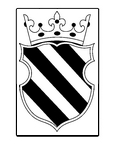 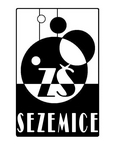              Jiráskova 664, 533 04 Sezemice, příspěvková organizace                                       ŠKOLNÍ VZDĚLÁVACÍ PROGRAMŠKOLNÍ DRUŽINY – IV.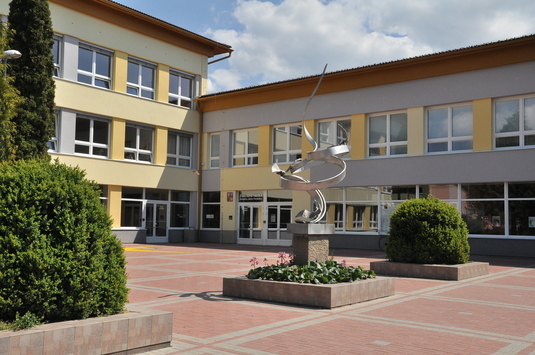 OBSAHIdentifikační údajeCharakteristika ŠDCíle ŠDDélka a výchovně vzdělávací činností v zájmovém vzděláváníObsah vzděláváníKompetencePersonální podmínkyMateriální vybavení školní družinyEkonomické podmínkyPodmínky bezpečnosti práce a ochrany zdravíPsychosociální podmínkyVzdělávání žáků se speciálními vzdělávacími potřebamiProvoz školní družinyPodmínky, průběh a ukončování uchazečů ŠDČasový plán ŠDZveřejnění ŠVPIDENTIFIKAČNÍ ÚDAJE ZAŘÍZENÍnázev:  Základní škola Sezemice, okres Pardubiceadresa:  Jiráskova 664, 533 04 SezemiceIČO:    60 156 953číslo účtu:  030015 - 1201094319/0800 Tel: 446 510 122e-mail:  info@zssezemice.czweb:    www.zssezemice.czVypracovala: Mgr. Věra Ryšavá, vedoucí vychovatelkaSchválil: Mgr. Jiří Březina, ředitel školyPedagogická rada projednala dne 28. 8. 2019Směrnice nabývá platnosti ode dne 1. 9. 2019Pro účastníky zájmového vzdělávání v naší ŠD používáme v textu termín žáci nebo děti.CHARAKTERISTIKA ŠKOLNÍ DRUŽINYŠkolní družina se ve své činnosti řídí zejména vyhláškou č. 74/2005 Sb., o zájmovém vzdělávání, v platném znění. Školní družina tvoří ve dnech školního vyučování mezistupeň mezi výukou ve škole a výchovou v rodině. ŠD není pokračováním školního vyučování, má svá specifika, která ji odlišují od školního vyučování. Hlavním posláním ŠD je zabezpečení zájmové činnosti, odpočinku a rekreace žáků.          Školní družina je součástí Základní školy Sezemice. Školní družina plní nejen sociální funkci (tj. dohled nad žáky zaměstnaných rodičů), ale nabízí dětem bohatou škálu pravidelných činností, příležitostných akcí a spontánních aktivit.  V naší školní družině funguje celkem 5 oddělení. Družinová oddělení mají vlastní herny s terasami, které vedou na školní hřiště.  Při činnostech upřednostňujeme aktivní odpočinek na čerstvém vzduchu. Využíváme k tomu vhodné podmínky okolního hřiště, tělocvičny, tenisových kurtů, volejbal. hřiště, ale i pěkného prostředí nejen v areálu ZŠ a okolí řeky Loučné.   Při práci v družinových kroužcích a v ŠD při nenáročných činnostech vytváříme podmínky pro větší sebeuplatnění dětí, podporujeme tvůrčí schopnosti a smysl pro spolupráci. V průběhu školního roku se také zapojujeme do různých nabídkových akcí. Chceme, aby děti chodily ze školní družiny odpočaté, s dobrou náladou a větší vírou v sebe sama.CÍLE ŠKOLNÍ DRUŽINYHlavní cíl: Smysluplně naplňovat volný čas žáků a podporovat jejich zdravý tělesný, duševní, sociální a duchovní rozvoj dítěte v souladu s klíčovými kompetencemi a posilovat jejich kompetence v oblasti trávení volného času.Dílčí cíleVychovatelky školní družiny při činnostech s žáky usilují o naplňování těchto cílů:  Probouzet v žákovi aktivní přístup k trávení volného času, podpořit kladný přístup ke vzdělávání, naučit jej rozlišovat čas na práci a na odpočinek a relaxaci. Pomáhat rozvíjet vlastní schopnosti žáka v souladu s reálnými možnostmi.  Rozvíjet praktické dovednosti v zájmových činnostech, naučit vztahu k vlastnoručně vytvořenému výkresu, výrobku či naučené písni, využívat dětské zvídavosti k samostatnému myšlení a tvoření vlastních prací, naučit uvědomění si vlastní práce a citu k vytvořené věci, zhodnotit svou činnost a uvědomit si sebe, svůj čas na práci a odpočinek, své chování, své postoje.  Naučit žáka správným zásadám chování ke spolužákům, vrstevníkům pedagogům a dospělým lidem: např. oslovování a zdravení, žádost o pomoc ve škole nebo při práci, nevyvolávat konfliktní situace, pomoc mladšímu při činnostech, samostatné řešení problému, vytvoření postoje k problému, rozvíjet kamarádství, rozpoznání lidí ve skupině, družině, vést ke komunikaci, rozvíjet schopnost spolupracovat a respektovat práci a úspěchy vlastní i druhých, vést k toleranci ke spolužákům jiné kultury, bez předsudků o společenských vrstvách a majetku  Vytvářet zdravé životní návyky: Vést žáka aktivně ke vztahu k vlastnímu zdraví, zdravému prostředí ve společnosti a přírodě: učit žáky aktivně chránit zdraví a být za ně zodpovědný, podporovat tělesný rozvoj a zdraví dítěte, jeho osobní spokojenost a pohodu.Podporovat vlastní iniciativu žáků, nápaditost, kreativitu a samostatnost, dáváme možnost spoluúčasti na volbě, tvorbě i evaluaci programu, dále pak podporovat žáky v logickém uvažování a řešení problémů.Usilovat o rozvoj osobnosti každého žáka s ohledem na jeho potenciální talent, nadání, potřeby, zájmy a schopnosti.DÉLKA A VÝCHOVNĚ VZDĚLÁVACÍ ČINNOSTÍ V ZÁJMOVÉM VZDĚLÁVÁNÍDélka vzděláváníŽák je přijímán do školní družiny na základě přihlášky vyplněného zákonnými zástupci žáka, úhrady poplatku a u starších žáků (3., 4. roč. – rozhodnutí ŘŠ o přijetí do ŠD). Žák je přijímán do školní družiny vždy na jeden školní rok. Při ukončení docházky do školní družiny během školního roku vyplní rodiče žáka písemnou odhlášku. Docházka do školní družiny je pro přihlášeného žáka povinná. Žáka lze uvolnit na základě písemné omluvenky opatřené datem a podpisem zákonného zástupce nebo dle údajů uvedených v přihlášce do ŠD.Výchovně vzdělávací činnost v zájmovém vzděláváníZájmové vzdělávání ve školní družině se uskutečňuje:Pravidelnou zájmovou, výchovnou, rekreační nebo vzdělávací činností včetně možnosti přípravy na vyučování.Příležitostnou zájmovou, výchovnou, rekreační nebo vzdělávací činností včetně možnosti přípravy na vyučování.Táborovou činností a další obdobnou činností.Osvětovou činností včetně shromažďování a poskytování informací pro děti, žáky a studenty, popřípadě i další osoby a činností vedoucí k prevenci rizikové chování a výchovou k dobrovolnictví.Individuální prací, zejména vytváření podmínek pro rozvoj nadání dětí a žáků.Využitím otevřené nabídky spontánních činností.Vzdělávacími programy navazujícími na rámcové vzdělávací programy škol.Zájmové vzdělávaní se uskutečňuje formou pravidelné denní docházky, pravidelné docházky nebo nepravidelné a příležitostné docházky.OBSAH VZDĚLÁVÁNÍVýchovně vzdělávací oblasti ŠDČlověk a jeho světMísto kde žijeme Poznávání nejbližšího okolí, organizace školy, družiny, určení významných objektů - jejich návštěvy (knihovna, městský úřad, policie, požární zbrojnice), orientace v prostoru a čase, odhad vzdálenosti, beseda o našem městě – historie. Bezpečnost na cestě do školy, vycházkách, dopravní výchova. (kompetence občanské)Lidé kolem nás Osvojení zásad vhodného a společenského chování, tolerance, empatie, vzájemná úcta, komunikace slovní i mimoslovní, dodržování pravidel stolování, předcházení šikaně, zařazení prvků mediální výchovy - co děti zhlédly, slyšely, práce s internetem – vyhledávání informací. (kompetence k řešení problémů, komunikativní, sociální)Lidé a čas Budování a dodržování správného režimu, vytváření pravidelných návyků, umět využít správně a účelně svůj volný čas. (kompetence k trávení volného času)Rozmanitost přírody Vycházky a pobyty v přírodě, pozorování změn, využití encyklopedií, následné výtvarné zpracování, peče o pokojové rostliny, ekologická výchova – ochrana přírody. (kompetence k učení)      5.    Člověk a jeho zdraví Poznávání sebe sama, poučení a péče o zdraví a nemocech, zdravotní prevence, osobní hygiena a čistota, poučení o úrazech a jejich předcházení, umět ošetřit drobná poranění. Nové pohybové hry v místnosti, tělocvičně, terénu, dodržování pitného režimu. (kompetence komunikativní, sociální a personální, občanské).Umění a kulturaVytvářet a zafixovat u dětí v průběhu několikaleté docházky do ŠD kulturu chování, stolování, oblékání, cestování. Osvojení estetiky – krásna, vnímání světa a okolí. Umění se vyjádřit neverbálně pomocí linie, tvarů, barvy, gesta, mimiky. Umění se vyjádřit jazykem – dramatická výchova, obohacení emocionálního života. Použití nekonvenčních výtvarných technik, výstavy, módní přehlídky, nácvik kulturního pásma, dramatizace různých situací. (kompetence komunikativní)Informační a komunikační technologieNaučit se pracovat a využívat k odpočinku interaktivní tabuli a odpočinkové nebo zájmové PC programy. Uvědomit si rizika využívání moderních technologií. (kompetence k učení, trávení volného času)TEMATICKÝ OBSAH VZDĚLÁVÁNÍ  - BAREVNÝ SVĚTTematický celek – září: Vítáme vás v ŠDSeznámení s vnitřním řádem ŠD a pravidly ŠDAdaptace nových žáků na provoz ŠD, seznámení s prostory ŠD Upevňování pozitivních vztahů ve tříděSportovní hry na hřištiPoznávání okolí školy, sledování změn v příroděSebeobslužné činnosti, pravidla stolování, oblékání a úkliduVýtvarné a pracovní aktivity s různými druhy materiáluTematický celek – říjen: Barvy podzimuTematické vycházky (místo, kde žijeme - naše město, náš domov) Barvy kolem nás – zapouštění barev, zpracování podzimních listů (barevný podzim)Výroba draků z papíru a jiných ekologických materiálů Dramatizace, zpěv, recitaceSportovní aktivity na hřišti i v tělocvičněVýtvarné činnosti, práce s přírodninamiTematický celek – listopad: Podzimní čarováníHalloween akceČetba, vyprávění, poslech pohádekKonstruktivní hry – lego, kostky, stavebniceDramatizace, zpěv - Vítání Martina na bílém koniPodzimní tvořivé dílnyAbeceda slušného chování – pozdravy, chování ke kamarádům a dospělým lidemTematický celek – prosinec:  Vánoce přicházejíVyprávění o adventu a VánocíchAkce čert a Mikuláš v ŠDVánoční tvořivé dílnyZpěv vánočních koledVánoční pečení v ŠDVánoční besídky v jednotlivých odděleníchTematický celek leden: Zimní radovánkyPozorujeme změny v přírodě a okolíKresby zimních sportů, zimní přírodyVyprávění zimní příroda,  zvířata v ziměSoutěž ŠD Má TalentPohybové a rytmické hryStavíme sněhuláky, sportujeme a hrajeme si na hřištiMasopust v ŠDTematický celek únor: Bílá zimaHry cvičící pozornost, postřeh a paměť (puzzle, piškvorky) Výroba papírových karnevalových masek o pohádkový karneval Karneval v ŠD - zábavné odpoledne se soutěžemi Výroba dárků k zápisu do 1. tříd Míčové a sportovní hry v tělocvičně a na hřišti Abeceda slušného chování – chování v kině, divadle, obchoděNávštěva Multikina – výlet za pohádkouTematický celek březen: Jaro dělá pokusyProvádíme pěstitelské pokusy, jarní úklid družin a okolí školyNávštěva knihovny, četba, prohlížení encyklopedií, časopisůMoje zdraví, zdravá výživa, zdravý životní stylVycházky – pozorování a poznávání jarních rostlin, kvetoucích stromůVyprávění, kresba, básničky zvířata na jařeTematický celek duben: Barevný světVelikonoční kreativní dílna, Velikonoční pečení v ŠDVyprávění – velikonoční tradice, zpěv, dramatizace na téma VelikonoceJezdíme jízdu zručnosti na koloběžkáchSprávný chodec – kreslíme, hovoříme, dramatizujeme scénky, besedujemeSportujeme na hřišti – atletika, míčové hryDen Země – úklid v okolí školní družinyČarodějnice v ŠDTematický celek květen: Duhová kvetoucí přírodaPřipravujeme přání, básničky, písničky ke dni MatekSvátek Matek v penzionuAtletické olympijské závody v ŠDHrajeme kuličky, učíme se chodit na chůdách,  závodíme na koloběžkáchPoznáváme a malujeme rostlinyVýstava dětských kreseb a zdobení školní družinyTematický celek červen: Hurá prázdninyOslavujeme den DětíPěší výlet do PočapelTýden se zvířátky v ŠD – hry, soutěže, diskotéka, malování, četba, zpěvHry v přírodě o bezpečnost o prázdninách   Příprava ŠD na prázdninyKOMPETENCECílem školní družiny je posilování kompetencí: 1. Kompetence k učení - žák se učí vědomě i spontánně, práci dokončí, umí zhodnotit své výkony, všímá si souvislostí mezi jevy, získané vědomosti a zkušenosti uplatňuje v praktických situacích2. Kompetence k řešení problému -  žák hledá různé varianty řešení problému a vybírá mezi nimi, nenechá se odradit případným neúspěchem a vytrvale směřuje k řešení, žák chápe, že vyhýbání se problému nevede k cíli, uvědomuje si odpovědnost za své činy3. Kompetence komunikativní - žák je schopen vyjádřit své myšlenky, poznatky, názory v souvislém ústním projevu, naslouchá ostatním spolužákům a pedagogům a zapojuje se do diskuze 4. Sociální a interpersonální kompetence - žák se podílí na utváření příjemné atmosféry v týmu, na základě ohleduplnosti a úcty při jednání s druhými lidmi přispívá k upevňování dobrých mezilidských vztahů, v případě potřeby poskytne pomoc nebo o ni požádá, žák se podílí na vytváření pravidel ve skupině 5. Občanské a činnostní kompetence - žák si uvědomuje svá práva i práva druhých lidí (seznámení s řádem ŠD), vnímá nespravedlnost, agresivitu, šikanu a dovede se jim bránit, odmítá útlak a hrubé zacházení, chápe základní principy společenských norem, chrání prostředí kulturní i přírodní, má úctu k tradicím a aktivně se zapojuje do kulturního života 6.Kompetence k trávení volného času - žák se orientuje v možnostech smysluplného trávení volného času, umí si vybrat zájmové činnosti podle svých dispozic, rozvíjí své zájmy v organizovaných a individuálních činnostech, rozvíjí schopnost aktivního trávení volného času jako kompenzaci stresových situací (či jednostranné zátěže ze školního vyučování), umí odmítnout nevhodné nabídky pro trávení volného času Veškeré kompetence se naplňují při jednotlivých činnostech ŠD v rámci tematického obsahu vzdělání.PERSONÁLNÍ PODMÍNKYVšechny vychovatelky mají odborné pedagogické vzdělání, které si rozšiřují v akreditovaných kurzech nebo samostudiem. Vychovatelky se účastní DVPP – dalšího vzdělávání pedagogických pracovníků dle vlastního výběru.Služby vychovatelek jsou organizovány tak, aby vždy při všech činnostech byla zajištěna dětem optimální pedagogická péče a dodržena bezpečnost žáků.Pracovní tým funguje na základě jasně vymezených a společně vytvořených pravidel. Vychovatelky v ŠD mají různě zaměřené specializace, které využívají pro činnost se žáky v odděleních i zájmových kroužcích. Vychovatelky ŠD spolupracují s třídními učiteli žáků, společně řeší a konzultují výchovné problémy žáků, účastní se pedagogických porad a pomáhají na školách v přírodě nebo třídních akcích. Vychovatelky ŠD jednají se zákonnými zástupci žáků a řeší veškeré záležitosti týkající se chování a pobytu žáka v ŠD.MATERIÁLNÍ VYBAVENÍ ŠDVelkou výhodou naší ŠD jsou tři vlastní družinové herny s terasami a přístupem na školní a sportovní hřiště. Herny jsou vybaveny koutky na relaxaci a dětským nábytkem. Vnitřní vybavení je celkem na vysoké úrovni (společenské hry, sportovní vybavení, časopisy, příruční knihovna…). Školní družina je průběžně vybavována pomůckami pro tělovýchovné, výtvarné a pracovní činnosti.  Při zájmové činnosti navštěvujeme i prostory cvičné kuchyňky a keramické dílny. K aktivnímu odpočinku na čerstvém vzduchu využíváme vhodné podmínky školního hřiště s pískovištěm. Sportujeme na fotbalovém a volejbal. hřišti, tenis. kurtech, dráze  na lehkou atletiku, ale i v tělocvičně.  Dvě oddělení jsou umístěna v kmenové třídě, kde je k dispozici interaktivní tabule. Všechny vnitřní i venkovní prostory splňují bezpečnostní a hygienické normy dle platných předpisů.Velikost družinových tříd je koncipována na počet 28 dětí v oddělení. Celková kapacita naší školní družiny je 140 žáků.      EKONOMICKÉ PODMÍNKYVýše příspěvku na pobyt dítěte ve ŠD je stanovena vnitřním předpisem. Výše úplaty činí 200 Kč na měsíc za žáka. Celková částka je 2000Kč za období září až červenPříspěvek bude vybírán ve dvou splátkách:      v den nástupu do ŠD za období září–prosinec = 800 Kčdo 15. 1.  za období leden–červen = 1200 KčÚčet školní družiny: 030015 - 1201094319/0800 Další údaje pro platbu:Číslo dítěte jako variabilní symbol, KS (konstantní symbol)  0308, jméno dítěte do poznámek.Poplatek může být vrácen pouze za měsíc, ze kterého byl účastník řádně odhlášen a v němž do   zařízení již nedocházel.Úplata může být dítěti snížena o 50% z následujících důvodů: a) účastník nebo jeho zákonný zástupce je příjemcem opakujících se dávek pomoci v hmotné nouzi podle zákona o pomoci v hmotné nouzi, b) účastníkovi nebo jeho zákonnému zástupci náleží zvýšení příspěvku na péči podle zákona o sociálních službách, nebo C) účastník svěřený do pěstounské péče má nárok na příspěvek na úhradu potřeb dítěte podle zákona o státní sociální podpoře.Je nutné vyplnit žádost a výše uvedenou skutečnost prokázat řediteli.PODMÍNKY BEZPEČNOSTI PRÁCE A OCHRANY ZDRAVÍPodmínky pro hygienické a bezpečné působení:Prostory ŠD jsou vybaveny umyvadlem, odpovídajícím zářivkovým osvětlením, podlahovou krytinou na oddech žáků, ostatními plochami PVC, vhodným nábytkem. Místnosti jsou větrány okny, koberec je pravidelně luxován a PVC myté mokrou cestou. Velkou výhodou herny je přístup na venkovní terasy a hřiště.Skladba zaměstnání je tvořena každoročně s ohledem na rozvrh jednotlivých ročníků a je přizpůsobena zájmovým kroužkům s přihlédnutím na požadavky duševní hygieny a věkové zvláštnosti žáků. V ŠD jsou střídány činnosti odpočinkové, zájmové a rekreační… Je upřednostňován každodenní přiměřený pobyt venku za vhodných povětrnostních podmínek a stavu ovzduší. Vychovatelka dbá na vhodné stravovací návyky a konzumaci především při obědech.Ochrana žáků před úrazy:Školní řád a Vnitřní řád ŠD stanovuje obecná pravidla chování žáků ve škole. S vnitřním řádem ŠD žáky opakovaně seznamujeme a žákům ho připomínáme při různých činnostech. O tomto provádíme záznam do pedagogické dokumentace. Pokud využíváme jiné učebny, řídíme se řádem těchto učeben. Prostředky první pomoci a telefon jsou dostupné v kabinetu školní družiny.     Všichni žáci se chovají tak, aby neohrozili zdraví své ani jiných osob při všech činnostech a prostorách užívaných školní družinou. Respektují pokyny vychovatelky a bez jejího vědomí se nevzdalují ani neodchází z ŠD.V případě úrazu neprodleně oznámí tuto skutečnost své vychovatelce, která provede první pomoc, informuje rodiče zraněného žáka o úraze a sdělí, jaká opatření učinila, úraz nahlásí řediteli školy.PSYCHOSOCIÁLNÍ PODMÍNKYVe ŠD usilujeme o splnění následujících psychosociálních podmínekklidné prostředí a příznivé sociální klima (otevřenost a partnerství v komunikaci, úcta, tolerance, empatie, spolupráce a pomoc druhému)respekt k potřebám jedince a jeho osobním problémůvěkovou přiměřenost a motivující hodnocení – respekt individuality žákaochranu žáků před násilím, šikanou a dalšími patologickými jevyvytváření podmínek ke spoluúčasti na životě školní družinyvčasnou informovanost žáků a jejich rodičů o činnosti družinyVZDĚLÁVÁNÍ ŽÁKŮ SE SPECIÁLNÍMI VZDĚLÁVACÍMI POTŘEBAMIŽákům se speciálními vzdělávacími potřebami je dle stupně a charakteru jejich postižení či znevýhodnění při jejich začleňování do volnočasových aktivit věnována průběžná zvláštní pozornost. Ve školní družině jsou vzděláváni žáci s poruchami učení, ADHD, individuálně integrovaní žáci s tělesným postižením. Individuální přístup vychovatele navazuje na ŠVP ZŠ, vychází z individuálních vzdělávacích plánů, respektuje doporučení diagnostických a poradenských zařízení a směřuje k dosahování specifických individuálních cílů žáka. Při výběru činností ve školní družině, při motivování a hodnocení všech žáků bereme ohled na integraci žáků se speciálními vzdělávacími potřebami.  V případě potřeby spolupracujeme s odbornými pracovišti. Pro rozvoj talentovaných jedinců nabízíme další doplňkové aktivity dle zájmu těchto žáků.  Vychovatel úzce spolupracuje s rodiči žáka. PROVOZ ŠKOLNÍ DRUŽINYDo školní družiny jsou přijímáni k pravidelné docházce žáci l. stupně ZŠ.Režim ŠDČINNOSTI ŠD 6.00 – 7.30 	odpočinkové činnosti, spontánní činnosti11.25 – 13.00 hygiena a kultura stolování, odpočinkové činnosti13.00 – 15.00 rekreační a zájmové činnosti, speciální akce ŠD, pobyt venku, vycházka15.00 – 16.30 didaktické hry, individuální odpočinkové činnosti, příprava na vyučování, hygiena a sebe obslužné činnostiVychovatelka při výběru činností přihlíží k aktuálnímu počasí, zájmu dětí, počtu žáků v oddělení. Vždy vychází ze školního vzdělávacího plánu ŠD.Po skončení vyučování zodpovídají třídní učitelky za předání dětí vychovatelce školní družiny. Žáci jsou rozděleni do oddělení, maximální počet žáků v oddělení je 28. Žáci tráví čas ve svém oddělení, mají-li zájem o činnost v jiném oddělení, mohou přejít se souhlasem obou vychovatelek. Vyzvedávání žáků je možné do 13.00hod a po 15.00hod z důvodu plánovaných činností ŠD. V jiných časech je možné vyzvednout dítě po individuální dohodě s vychovatelkou s ohledem na program ŠD.Oddělení ŠD jsou věkově smíšená.Činnosti ŠD probíhají zejména ve vlastních prostorách, dále ŠD využívá kuchyňku, počítačovou učebnu,  tělocvičnu, venkovní hřiště.Jsou-li v době provozu školní družiny kroužky, vedoucí zájmových kroužků si přebírají žáky ve školní družině a osobně je přivádějí zpět a předávají vychovatelkám. Žáci, kteří mají po skončení kroužku odejít samostatně domů, odchází a vedoucí kroužku je již do ŠD nevrací.Jednotlivá oddělení školní družiny odcházejí dle rozpisu na oběd do školní jídelny, kde žáci dodržují hygienické návyky, pravidla slušného chování a stolování.V době nepřítomnosti některé z vychovatelek může v důsledku organizace provozu školní družiny docházet ke spojování jednotlivých oddělení.Na období prázdnin je možno umístit žáka do ŠD pouze na základě písemné žádosti zákonných zástupců minimální 2 týdny před zahájením prázdnin. ŠD může být otevřena při minimálním počtu 10 žáků od 7.00hod do 16.00hod. Po projednání se zřizovatelem může ředitel přerušit činnost v době školních prázdnin.Žák navštěvující školní družinu je povinen řídit se pokyny vychovatelky. Své ošacení a aktovky odkládají žáci školní družiny na určené místo. Věci, které je možno zaměnit, je nutné označit. Případnou ztrátu či záměnu hlásí žáci ihned vychovatelce. Za hry, knihy, hračky i jiné pomůcky odpovídá kolektiv žáků, kterému byly přiděleny. Vychovatelka neodpovídá za přinesené hračky a mobilní telefony. Každý žák je povinen řídit se i ve školní družině pravidly školního řádu. Při nedodržení školního řádu nebo vnitřního řádu školní družiny budou podle charakteru provinění učiněna výchovná opatření. V družině se vede tato dokumentace:  a) písemné přihlášky žáků; jejich součástí je písemné sdělení zákonných zástupců účastníka o rozsahu docházky a způsobu odchodu účastníka z družiny. b) třídní knihy jednotlivých oddělení či jiné přehledy výchovně vzdělávací práce, včetně docházky žákůc) roční tematický plán práce, rozvrh činností ŠDd) vnitřní řád školní družiny, školní vzdělávací program ŠDf) docházkový sešit pro ranní ŠD   e) záznamy o práci zájmového útvaruPODMÍNKY PŘIJÍMÁNÍ, PRŮBĚH A UKONČOVÁNÍ VZDĚLÁVÁNÍ UCHAZEČŮ ŠD  Obecná ustanovení:Přijetí dítě do školní družiny je nenárokové.Přijetí se řídí kritérii pro přijímání žáků do školní družiny, které je v souladu s vyhláškou MŠMT č.74/2005 v platném znění.Děti budou přijímány do školní družiny do výše stanovené kapacity pro daný školní rok.O přijetí dětí do školní družiny rozhoduje ředitel školy na základě: Dodržení termínu pro odevzdání přihlášky zákonným zástupcem dítěte Řádně vyplněnou přihláškou do ŠDVčas zaplaceným poplatkem za ŠDŠkolní družina se naplňuje do kapacity 140 dětí.Kritéria pro přijímání Do ŠD budou přijati přednostně žáci 1. a 2. tříd.Následně žáci 3. – 5. tříd do naplnění kapacity ŠD.Pokud nebudou moci být přijaty všechny děti z 3. – 5. tříd bude o přijetí rozhodovat věk dítěte. Přednostně bude přijato dítě věkově mladší.Zápis do ŠD probíhá 1. den školního roku.Ve školní družině je určena vedoucí vychovatelka, která zajišťuje přihlašování, odhlašování žáků, vybírání poplatku, předávání informací rodičům a vyřizování námětů a stížností. Vyzvedávání a uvolňování dětí je možné do 13.00 hodin, poté až od 15.00 hodin. Odchylky od docházky a další změny v průběhu školního roku sdělí rodiče vychovatelkám písemně co nejdříve. Před odchodem je žák povinen hlásit svůj odchod vychovatelce. Z vážných důvodů může být žák ze školní družiny výjimečně uvolněn i před stanovenou dobou odchodu, ale pouze na písemné vyžádání rodičů. Žádost musí obsahovat datum, jméno žáka, hodinu odchodu, zda jde sám nebo s doprovodem (uvést osoby, které mohou žáka vyzvedávat) a podpis rodičů. Na telefonickou žádost nelze žáka uvolnit. Odchody s jinou osobou než je uvedena v přihlášce, budou umožněny pouze na základě písemného prohlášení rodičů. Pokud žák zůstane v ŠD po skončení provozní doby, vychovatelka kontaktuje zákonné zástupce žáka a po domluvě se zákonnými zástupci zajistí odchod žáka. V případě, že nesežene zákonného zástupce, předá žáka pracovníkům OSPOD, kteří zajistí péči o dítě.Při závažném a opakovaném porušování vnitřního řádu ŠD, záměrném ohrožování ostatním spolužáků nebo zvláště hrubém opakovaném slovním nebo fyzickém útoku na jiné žáky nebo zaměstnance školy může být žák z rozhodnutí ředitele ZŠ ze školní družiny podmínečně nebo úplně vyloučen, a to po předchozím prokazatelném upozornění zákonného zástupce.ČASOVÝ PLÁN ŠDČasové rozvržení a uspořádání činnosti školní družiny se řídí požadavky psychohygieny. Žák je přijímán do školní družiny na dobu jednoho školního roku. Školní vzdělávací program pro zájmové vzdělávání je koncipován na celkovou dobu tří let.ZVEŘEJNĚNÍ ŠVPŠkolní vzdělávací program školní družiny je veřejný dokument. Umístění ŠVP je zveřejněno na nástěnce ŠD u vchodu do budovy 1. stupně ZŠ. Změny ŠVP ŠD jsou prováděny formou číslovaných doplňků. Kontrolou provádění ŠVP je statutárním orgánem školy pověřen zaměstnanec: vedoucí vychovatelka, ředitel ZŠ. ŠVP není dogma, je potřeba s ním průběžně pracovat a na základě evaluace jej doplňovat, obměňovat i pozměňovat, chápeme jej jako otevřený systém. Vnitřní evaluace činnosti školní družiny spočívá v průběžném sebehodnocení vychovatelek. Vnější hodnocení provádí vedení školy, zřizovatel a Česká školní inspekce. Cennou zpětnou vazbou jsou ohlasy rodičů a názory žáků. Zjišťování informací je prováděno především těmito prostředky – pozorování, rozhovory, rozbor dokumentace, dotazníky. Směrnice nabývá účinnosti dnem: 1. 9. 2019.…………………………….                                                  ……………………………..Mgr. Věra Ryšavá							Mgr. Jiří Březinavedoucí vychovatelka						ředitel školyranní oddělení ŠD 6.00 - 7.30 hododpolední oddělení ŠD 11.25 - 16.30 hod